海康威视桐庐生产基地招聘简章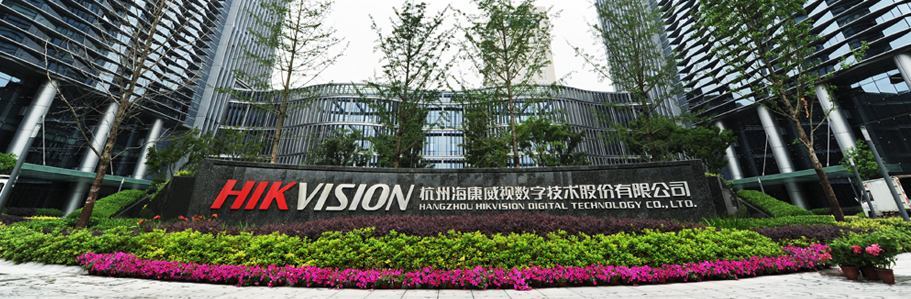 【企业简介】海康威视是全球领先的以视频为核心的物联网解决方案提供商。（股票代码：002415）成立于2001年，隶属于中国电子科技集团，是中国安防行业市值最大的上市公司。海康威视全球员工2万人(截止2016年底)，其中研发人员超9300人，研发投入占企业销售额的7-8%，绝对数额占据业内前茅。海康威视是博土后科研工作站单位，在国内设有五大研发中心，在海外建立蒙特利尔研发中心和硅谷研究所，海康威视拥有视音频编解码、视频图像处理、视音频数据存储等核心技术，及云计算，大数据、深度学习等前瞻技术，针对公安、交通、司法、文教卫、金融、能源和智能楼宇等众多行业提供专业的细分产品、IVM智能可视化管理解决方案和大数据服务。在视频监控行业之外，海康威视基于视频技术，将业务延伸到智能家居、工业自动化和汽车电子等行业，为持性发展打开新的空间。海康威视在中国大陆35个城市设立分公司及售后服务站，在境外，设立香港、荷兰、南非、印度、迪拜、美国、加拿大、巴西、俄罗斯、新加坡、意大利、澳大立亚、法国、西班牙、波兰、 英国、韩国、哥伦比亚、哈萨克斯坦和土耳其等33个分支机构。 海康威视产品和解决方案应用在150多个国家和地区，在G20杭州峰会、北京奥运会、上海世博会、美国费城平安社区、韩国首尔平安城市、巴西世界杯场馆、意大利米兰国际机场等重大安保项目中发挥了极其重要的作用。海康威视集全球视频监控数字化、网络化、高清智能化的见证者、践行者和重要推动者。连续六年(2011-2016)蝉联iHS全球视频监控市场占有率第1位，硬盘录像机、网络硬盘录像机、监控摄像机第1位；连年入选“国家重点软件企业”、“中国软件收入前百家企业”、A&S《安全自动化》“中国安防十大民族品牌”、CPS 《中国公共安全》 “中国安防百强”（位列榜首）； 2016年，A&S《安全自动化》公布的“全球安防50强”榜单中，位列全球第1位。并多年被评为最佳雇主、中国最适宜工作的公司。海康威视奉行“可靠性优先”原则，建立了严格的研发和生产质量管控体系，推行先进的6S管理，从来料到发货实现了端到端的质量控制，基于SAP系统实现对供应链各环节的追溯和管控。截至2015年年底，供应链中心共建成42万多平方的生产基地，其中杭州生产基地10万多平方米，桐庐生产基地31万平方米，重庆生产基地1万多平方米。海康威视（桐庐）安防产业基地总投资20亿元，是全球最具规模的安防监控产品高端制造基地、安防电子和软件智能产业基地，全面引领通路产业的转型升级和集聚发展。【研发实力】9300人的研发团队(截止2016年底）：是全球安防行业中最大研发团队的公司之一自主知识产权（截止2015年底）：专利（含专利申请）1222项，软件著作权409项。研发费用：占企业销售额约7-8%，绝对数额占据业内前茅业内专家单位：主持或参与多个安防行业标准和安防相关行业标准的制订【招聘职位】实习+就业模式，毕业前需在公司实习4个月及以上，提前熟悉公司文化，适应工作氛围；实习期间，所有岗位会安排专业及通用类培训，经竞骋及见习可在毕业后考评定岗。【薪酬福利】所有岗位均为正式编制岗位，均可享受以下待遇：住宿：2—4人间（配备洗澡间、卫生间、洗漱台、衣柜、桌子、空调、独立阳台）市场上有竞争力的薪酬体系具有行业竞争力的薪酬水平，年终奖，调薪；基本工资+绩效工资+加班费，综合收入4000-6000；(试用期4000-4500，转正5000以上)解决后顾之忧的完善福利法定的五险一金及额外的商业保险，餐补、交通补贴、手机/通讯补贴、医疗补贴、高温补贴、节假日福利以及健康体检、美味食堂、多套工服、购房无息借款、两人间标准宿舍等等衣食住行的各项福利;明晰完善的职业发展和培养体系管理序列与专业序列双重晋升发展通道，立足发展的转岗机会，让HIKer明晰方向，定期组织选拔、考核、晋升；入职培训、技能培训、班组长培训等培训机会多多。丰富多彩的员工团队活动完善的俱乐部组织，丰富的公司活动，人人均享的经费支持，瑜伽室、健身房、运动室、灯光舞台一应俱全、应有尽有。【联系方式】联 系 人：王经理：15088609556/13919490155（微信）   周经理：18762883177需求岗位需求人数工作地点学历要求专业要求线长10桐庐/杭州大专机电一体化、机械、通信、汽车、自动化相关技术员20桐庐/杭州大专软件与信息、电子、电气、材料、无人机相关维修员15桐庐/杭州大专焊接、机械、数控、机电、机器人相关数据员5桐庐/杭州大专物联网、云计算、计算机、大数据等相关